LES PASSEJAÏRES DE VARILHES                    				  	 FICHE ITINÉRAIRETARASCON n° 125"Cette fiche participe à la constitution d'une mémoire des itinéraires proposés par les animateurs du club. Eux seuls y ont accès. Ils s'engagent à ne pas la diffuser en dehors du club."Date de la dernière mise à jour : 14 novembre 2019La carte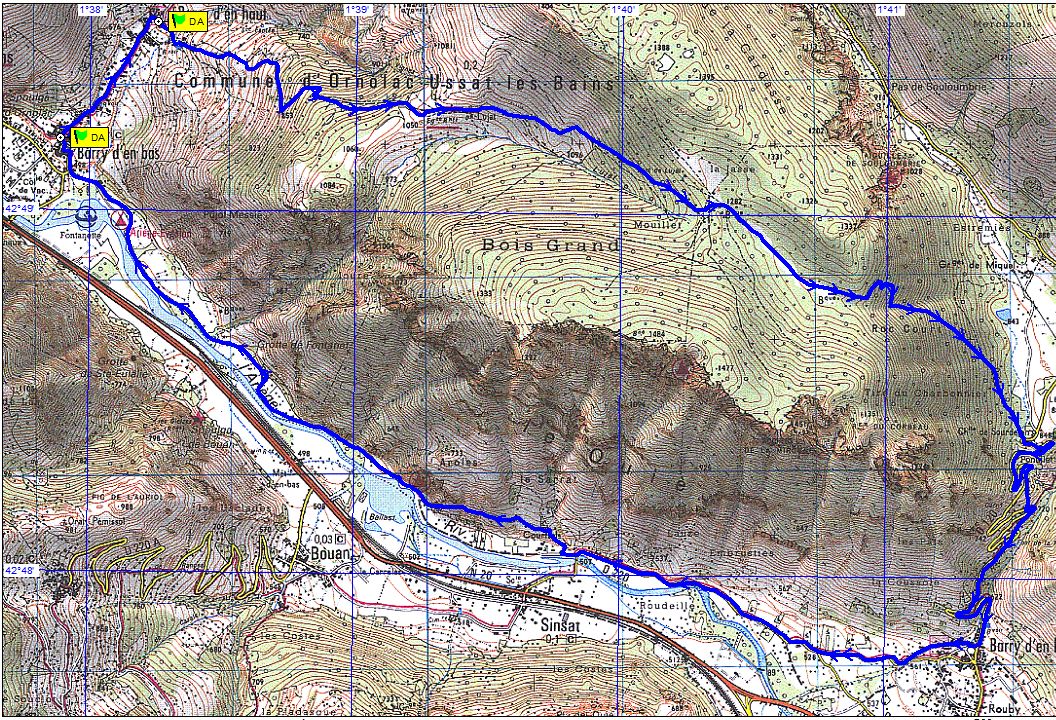 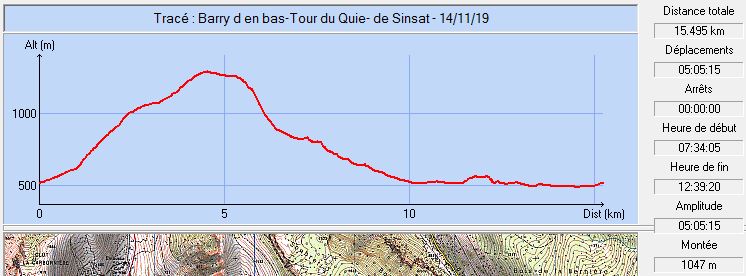 Commune de départ et dénomination de l’itinéraire : Ornolac-Ussat-Les-Bains – Le Barry d’En-Bas – Le tour du Quié de Sinsat depuis le Barry d’En-basDate, animateur(trice), nombre de participants (éventuel) :02.11.2017 – P. Emlinger (Reconnaissance)L’itinéraire est décrit sur les supports suivants :  Pas de descriptif spécifique – Création du 1er animateur – Trace Openrunner 10279135Classification, temps de parcours, dénivelé positif, distance, durée :Randonneur – 6h00 – 850 m – 15 km – 4.2.2Balisage : Jaune jusqu’à la jasse de Lujat (Km 4,5 environ), pas de balisage jusqu’au km 8 (RD 120), Jaune ensuite jusqu’à Courtiels (hameau de Sinsat), plus de balisage ensuite.Particularité(s) : Site ou point remarquable :Ruines de la chapelle de LujatLa chapelle de Sourdeign et l’église de VerdunTrace GPS : Oui Distance entre la gare de Varilhes et le lieu de départ : 30 kmObservation(s) : En novembre 2017, peu avant le km 12, après Courtiels, le chemin traverse un champ fermé par une barrière. Dans ce champ un troupeau de taureaux redoutable d’où la décision de le contourner par la droite en empruntant une trace démarrant juste avant Courtiels. Il sera nécessaire d’aller sur place vérifier si le troupeau est toujours là avant de programmer une nouvelle sortie. La descente entre les km 5,5 et 7 est raide mais sans danger. 